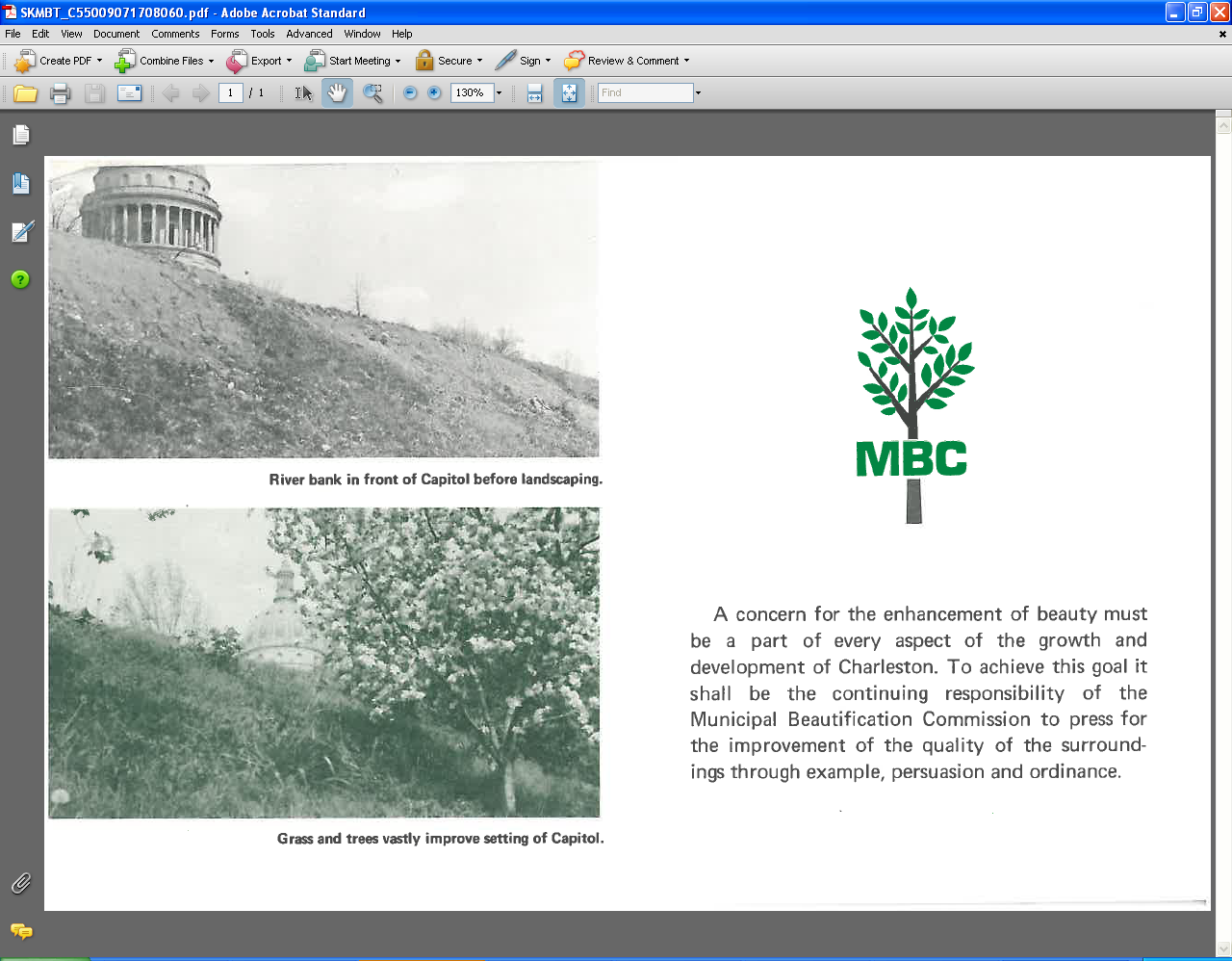 MUNICIPAL BEAUTIFICATION COMMISSION/TREE BOARDCSC CONFERENCE ROOM 1:00 PMPARKING BUILDING #1TUESDAY, OCTOBER 2, 2018AGENDACALL TO ORDER AND APPROVAL OF MINUTES SEPTEMBER 4, 2018APPROVAL OF PUBLIC RIGHT-OF-WAY BEAUTIFICATION PERMITPUBLIC ARTS REPORT – JEFF PIERSONWAYFINDING REPORT DIRECTOR’S REPORT - MIKEADDITIONAL BUSINESSADJOURNMENTPlease attend, if possible. If you cannot be present, please telephone Public Grounds at 304-348-6458.